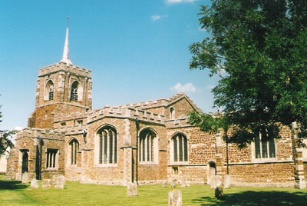 GAMLINGAY WITH HATLEY PCCSt Mary’s Church, GamlingayIf you are a UK tax payer, you can make every £1 you give – or have given in the past – worth 25p more, under the Gift Aid scheme, as it allows us to reclaim tax you have already paid to HMRC on eligible donations. This means that you can make an even bigger difference to us at no extra cost to you.*** GIFT AID DECLARATION ***To: Gamlingay with Hatley PCCI would like you to recover tax through Gift Aid on all donations I have made in the four years prior to this year, and all donations I make from the date of this declaration until I notify you otherwise.I am a UK tax payer and understand that if I pay less income tax and/or capital gains tax than the amount of Gift Aid claimed on all my donations in that tax year it is my responsibility to pay any difference.Please tick both boxes then complete your details below.Signed:Date:Name:Address:You are entitled to notify us of the cancellation of your Gift Aid declaration at any time. The information you give will be held securely and only used for making a Gift Aid repayment claim.  It will not be used for marketing nor shared with, or sold to, any other organisation.